Zápis do školního sešitu:     Funkce kosinusFunkce kosinus je definována v pravoúhlém trojúhelníku jako poměr přilehlé odvěsny a přepony. Jejím grafem je kosinusoida (posunutá sinusoida). Funkce je definována od -∞ do ∞ a nabývá hodnot od -1 do 1.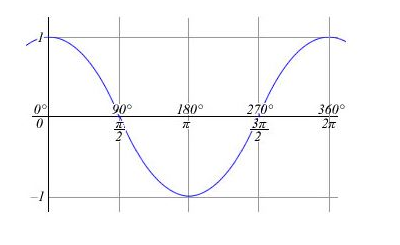 Prosím zapište si do školního sešitu funkci kosinus z webových stránek. https://sites.google.com/site/lenkasvobodovaa/matematika/nove-ucivo/goniometricke-funkce/kosinusJeště nám chybí funkce tangens, ale to si nechápe nakonec.Nezapomeňte na všechny barevné náčrtky!! Mrkněte na video od 6. minuty funkce kosinus: https://www.youtube.com/watch?v=rFLoU58B13A